Положениео  школьной конференции «Проект в моей жизни»  в МБОУ «Северо-Енисейская средняя школа №2»1.  Общие положения  Настоящее Положение разработано в соответствии с Конституцией Российской Федерации, законом Российской Федерации «Об образовании в Российской Федерации»,  Уставом  МБОУ «ССШ №2», Федеральным государственным образовательным стандартом основного общего образования.Целью конкурса является конкурсный смотр защиты проектов обучающихся. выявление одарённых детей, поддержка исследовательского творчества школьников.2. Задачи конференции 2.1. Консолидировать усилия педагогов и родителей в развитии проектной и творческой деятельности учащихся.2.2. Способствовать формированию проектно-исследовательской культуры учителей и обучающихся, повышению  профессионального уровня и педагогического мастерства учителя, развитию исследовательских  навыков  и навыков проектирования у обучающихся. 2.3. Способствовать развитию у обучающихся навыков публичного выступления, применять различные способы  презентации результатов проектной деятельности.2.4. Рекомендовать лучшие работы для представления  на муниципальной  научно-практической конференции, для публикации в СМИ, в сети Интернет.3. Общее руководство конкурса 3.1. Общее руководство подготовкой и проведением конференции  осуществляется оргкомитетом, утверждённым приказом директора школы из числа педагогических работников.3.2. Оргкомитет решает вопросы организации и проведения конференции (место проведения, необходимое оборудование и оформление), определяет форму проведения конференции,  осуществляет общее руководство проведением конференции, подводит общий итог, награждает победителей.3.3. Для экспертизы конкурсных работ директор назначает приказом по учреждению экспертную комиссию, в состав которой входят: 3 педагога, 2 родителя.3.4. Экспертиза проектных работ проводится по документам, представленным руководителем проекта (отзыв руководителя, паспорт проекта) и процедуре защиты проектов. 3.5. На основании результатов экспертной комиссии оргкомитет подводит итоги конференции и определяет победителей. Победитель определяется по наибольшему количеству баллов, набранных за все представленные материалы. 3.6. Победители конференции награждаются «Дипломом победителя школьной конференции «Проект в моей жизни» и, по возможности, ценными подарками.  Участники конференции награждаются «Дипломом участника школьной конференции «Проект в моей жизни». Руководители лучших работ получают «Сертификат руководителя лучшей проектной работы ___ года».4. Требования к участникам конференции, виду и тематике представленных работОбщим требованием ко всем работам является необходимость соблюдения норм и правил цитирования, ссылок на различные источники. В случае заимствования текста работы (плагиата) без указания ссылок на источник проект к защите не допускается. 4.1. В школьной конференции «Проект в моей жизни» принимают участие все учащиеся школы, обучающиеся по ООП ООО, соответствующей ФГОС ООО.4.2. Представленным на конкурс проектным продуктом может быть: а) письменная работа (эссе, реферат, аналитические материалы, обзорные материалы, отчёты о проведённых исследованиях, стендовый доклад и др.); б) художественная творческая работа (в области литературы, музыки, изобразительного искусства, экранных искусств), представленная в виде прозаического или стихотворного произведения, инсценировки, художественной декламации, исполнения музыкального произведения, компьютерной анимации и др.; в) материальный объект, макет, иное конструкторское изделие; г) отчётные материалы по социальному проекту, которые могут включать как тексты, так и мультимедийные продукты; д) текст, описывающий исследование в любой области знаний и представляющий его результаты. Исследование может работать как на подтверждение или опровержение собственной гипотезы, так и на перепроверку уже существующей.      е) социально значимый результат индивидуальной или групповой работы или разработанная идея, направленная на изменение существующей действительности.   4.3. Материалы, представленные на конкурс, должны носить педагогический характер и не противоречить общепризнанным научным фактам, этическим нормам, законодательству Российской Федерации.  5. Порядок проведения конференции «Проект в моей жизни» 5.1. Конференция проводится ежегодно в апреле на базе МБОУ «ССШ №2», конкретная дата утверждается приказом директора школы. 5.2. Участники конференции  за две недели до даты проведения конкурса предоставляют на экспертизу следующие документы:- паспорт исследовательского проекта;- отзыв руководителя на представленную проектную работу.5.3. Эксперты проводят первый этап экспертизы - «Экспертизу представленных документов» - Паспорт проекта и Отзыв руководителя проекта (2-3 работы на одного эксперта) и по каждому проекту заполняют «Оценочный лист проекта».  Доводят  до членной комиссии результаты экспертизы и заполняют графу с соответствующими критериями  (Приложение 1) в «Сводной таблице оценки проектов» (Приложение 2) 5.4. Порядок выступлений определяется Программой выступлений, утвержденной оргкомитетом.5.5. Тип, тема, фамилия, имя участника конференции представляются  ведущим.5.6. Презентация работы осуществляется в течение 5-10 минут перед членами экспертной комиссии. Участник представляет идею работы, рабочую гипотезу, этапы выполнения,  результат и выводы по работе,  применяет  различные способы иллюстрирования (компьютерное  сопровождение, стендовый доклад и т.п).5.7. Во время конференции экспертная комиссия проводит экспертизу защиты проектов. При возникновении у экспертной комиссии и аудитории интереса к работе, дополнительная информация излагается в ответах на вопросы.  Экспертная комиссия по каждому проекту заполняет «Оценочный лист проекта» (графы с критериями для защиты проекта) и «Сводную таблицу оценки проектов». Максимальное количество баллов – 40 баллов.5.8. Оргкомитет подводит итоги и выставляет отметки за проект согласно таблице 1.Таблица 1.5.9. После подведения итогов оргкомитет объявляет результаты, проводит вручение дипломов победителей и  участников конкурса и лучших руководителей проектов.Приложение 1Оценочная лист  проекта ________________________________________________________________________название проектаАвтор проекта, класс ____________________________________________________________________________Руководитель проекта ___________________________________________________________________________Заключение: __________________________________________________________________________________________Дата «___»_______________ 201… г.Руководитель проекта : _____________________________________, _________________________________________                                                                                                                        ФИО                                                                должностьЧлен экспертной комиссии : _________________________________, _________________________________________                                                                                                                        ФИО                                                                должностьЧлен экспертной комиссии : _________________________________, _________________________________________                                                                                                                        ФИО                                                                должностьПриложение 2Сводная таблица оценки проектовЧлен экспертной комиссии : _________________________________, _________________________________________                                                                                                                        ФИО                                                                должностьЧлен экспертной комиссии : _________________________________, _________________________________________                                                                                                                        ФИО                                                                должностьЧлен экспертной комиссии : _________________________________, _________________________________________                                                                                                                        ФИО                                                                должностьЧлен экспертной комиссии : _________________________________, _________________________________________                                                                                                                        ФИО                                                                должность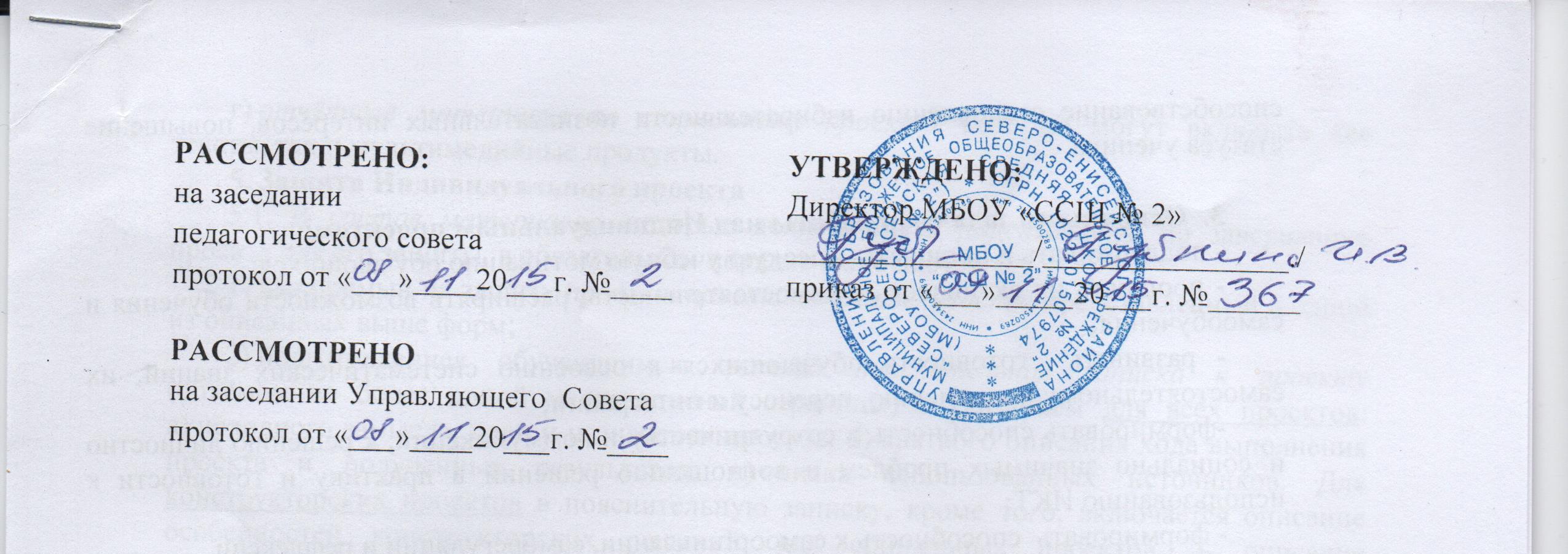 Всего баллов1 критерий, баллы2 критерий, баллы3 критерий, баллы4 критерий, баллыОтметкаПовышенный уровень30–409–122–46–811–165Базовый уровень20–296–824–58–104Ниже базового 10–193–61–22–44–73Критерии оценки проектной работыЧто оцениваетсяБазовый уровень1 балл1 баллПовышенный уровень2 балла1. Сформированность познавательных учебных действий (способность к самостоятельному приобретению знаний и решению проблем)Отзыв руководителя проекта Ученик с опорой на помощь руководителя ставит проблему и находит пути её решения; 1Ученик  самостоятельно ставит проблему и находит пути её решения;Ученик  самостоятельно ставит проблему и находит пути её решения;21. Сформированность познавательных учебных действий (способность к самостоятельному приобретению знаний и решению проблем)Отзыв руководителя проекта Ученик демонстрирует способность приобретать новые знания и/или осваивать новые способы действий, достигать более глубокого понимания изученного1Ученик демонстрирует  свободное владение логическими операциями, навыками критического мышления, умение самостоятельно мыслить; на этой основе приобретать новые знания и/или осваивать новые способы действий, достигать более глубокого понимания проблемыУченик демонстрирует  свободное владение логическими операциями, навыками критического мышления, умение самостоятельно мыслить; на этой основе приобретать новые знания и/или осваивать новые способы действий, достигать более глубокого понимания проблемы21. Сформированность познавательных учебных действий (способность к самостоятельному приобретению знаний и решению проблем)Паспорт проектаАктуальность и практическая значимость выбранной темы (изучение вопроса не является актуальным в настоящее время)1Актуальность и практическая значимость выбранной темы (представленная работа привлекает интерес своей актуальностью) Актуальность и практическая значимость выбранной темы (представленная работа привлекает интерес своей актуальностью) 21. Сформированность познавательных учебных действий (способность к самостоятельному приобретению знаний и решению проблем)Паспорт проектаЗамысел (предложение способов решения проблемы)1Замысел (предложение способов решения проблемы)Замысел (предложение способов решения проблемы)21. Сформированность познавательных учебных действий (способность к самостоятельному приобретению знаний и решению проблем)Паспорт проектаВ работе использованы знания школьной программы 1Использование знаний вне школьной программыИспользование знаний вне школьной программы21. Сформированность познавательных учебных действий (способность к самостоятельному приобретению знаний и решению проблем)Паспорт проектаАвтор использовал широко известные данные1Использованы уникальные научные данныеИспользованы уникальные научные данные22. Сформированность предметных знаний и способов действийЗащита проекта Ученик демонстрирует понимание содержания выполненной работы. 1 Продемонстрировано свободное владение предметом проектной деятельности.  Продемонстрировано свободное владение предметом проектной деятельности. 22. Сформированность предметных знаний и способов действийЗащита проекта В работе и в ответах на вопросы по содержанию работы отсутствуют грубые ошибки.1Ошибки отсутствуют Ошибки отсутствуют 23. Сформированность регулятивных действийОтзыв руководителя проектаПродемонстрированы навыки определения темы и планирования работы. 1Работа тщательно спланирована и последовательно реализована учеником самостоятельно.Работа тщательно спланирована и последовательно реализована учеником самостоятельно.23. Сформированность регулятивных действийОтзыв руководителя проектаРабота доведена до конца и представлена комиссии1Работа доведена до конца и представлена комиссии. Своевременно пройдены все необходимые этапы обсуждения и представления работы.Работа доведена до конца и представлена комиссии. Своевременно пройдены все необходимые этапы обсуждения и представления работы.23. Сформированность регулятивных действийОтзыв руководителя проектаНекоторые этапы выполнялись под контролем и при поддержке руководителя. При этом проявляются отдельные элементы самооценки и самоконтроля обучающегося 1Контроль и коррекция осуществлялись самостоятельно. Контроль и коррекция осуществлялись самостоятельно. 23. Сформированность регулятивных действийОтзыв руководителя проектаКачество исследования - результаты работы могут быть доложены на районной, областной конференции1Качество исследования - результаты интересны, уникальны и могут быть опубликованы в СМИ, в сети ИнтернетКачество исследования - результаты интересны, уникальны и могут быть опубликованы в СМИ, в сети Интернет24. Сформированность коммуникативных действийЗащита проектаПродемонстрированы навыки оформления проектной работы и пояснительной записки, а также подготовки простой презентации1Тема ясно определена и пояснена. Текст/сообщение хорошо структурированы. Все мысли выражены ясно, логично, последовательно, аргументировано. Работа/сообщение вызывает интерес. Тема ясно определена и пояснена. Текст/сообщение хорошо структурированы. Все мысли выражены ясно, логично, последовательно, аргументировано. Работа/сообщение вызывает интерес. 24. Сформированность коммуникативных действийЗащита проектаУровень изложения материала доступен для понимания 1Уровень изложения материала доступен для пониманияУровень изложения материала доступен для понимания24. Сформированность коммуникативных действийЗащита проектаГрамотность представления полученных результатов средняя1Грамотность представления полученных результатов высокаяГрамотность представления полученных результатов высокая24. Сформированность коммуникативных действийЗащита проектаЛогичность представления материала1Логичность представления материалаЛогичность представления материала24. Сформированность коммуникативных действийЗащита проектаВ работе использованы учебная литература, специализированные издания 1В работе использованы учебная литература, специализированные издания, уникальные литературные источникиВ работе использованы учебная литература, специализированные издания, уникальные литературные источники24. Сформированность коммуникативных действийЗащита проектаИспользование наглядности при представлении проекта (таблицы, плакаты, изделия, презентации и т.п.)1Использование наглядности при представлении проекта (таблицы, плакаты, изделия, презентации и т.п.)Использование наглядности при представлении проекта (таблицы, плакаты, изделия, презентации и т.п.)24. Сформированность коммуникативных действийЗащита проектаУмение вести дискуссию. Автор отвечает на вопросы.1Умение вести дискуссию. Автор свободно отвечает на вопросы.Умение вести дискуссию. Автор свободно отвечает на вопросы.24. Сформированность коммуникативных действийЗащита проектаОценка участниками проекта трудностей, возникших при  реализации проекта1Оценка участниками проекта трудностей, возникших при  реализации проектаОценка участниками проекта трудностей, возникших при  реализации проекта2Итого баллов 2040ФИО ученика, автора проектаФИО руководителя проектаБаллы за 1-й этап проекта«Паспорт проекта»«Отзыв руководителя проекта»Баллы за 2-й этап проекта«Защита проекта»Общий баллРабота рекомендована принять участие в  районной  и региональной научно-практической конференции школьниковВсего баллов1 критерий, баллы2 критерий, баллы3 критерий, баллы4 критерий, баллыОтметкаПовышенный уровень30–399–122–46–811–165Базовый уровень20–296–824–58–104Ниже базового 10–193–61–22–44–73